.Start after 16 beatsS1: WEAVE LEFT & RIGHTS2: DOUBLE TIME LOCKS FORWARD, WALK BACKS3: DOUBLE TIME CROSS ROCK X 4S4: RUMBA SQUARE WITH TURN LEFTChristmas in the Country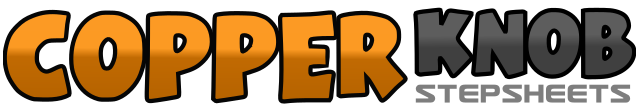 .......Count:32Wall:4Level:Beginner.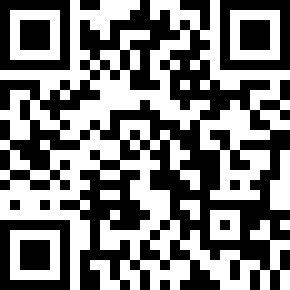 Choreographer:Laura Rittenhouse (AUS) - November 2020Laura Rittenhouse (AUS) - November 2020Laura Rittenhouse (AUS) - November 2020Laura Rittenhouse (AUS) - November 2020Laura Rittenhouse (AUS) - November 2020.Music:Christmas in the Country - Thomas RhettChristmas in the Country - Thomas RhettChristmas in the Country - Thomas RhettChristmas in the Country - Thomas RhettChristmas in the Country - Thomas Rhett........1,2,3,4Cross R over L, Step L beside R, Cross R behind L, Point L to L5,6,7,8Cross L over R, Step R beside L, Cross L behind R, Point R to R1&2, 3&4Step R fwd, Lock L behind R, Step R fwd, Step L fwd, Lock R behind L, Step L fwd5,6,7,8Walk back R, L, R, L1&2, 3&4Cross rock R over L (10:30), Recover on L, Cross rock R over L, Swivel to R with cross rock L over R (1:30), Recover on R, Cross rock L over R5&6, 7&8Swivel to L with cross rock R over L (10:30), Recover on L, Cross rock R over L, Swivel to R with cross rock L over R (1:30), Recover on R, Cross rock L over R1,2,3,4Step R to R (squaring to 12:00), Step L beside R, Step R back, Touch L beside R5,6,7,8Step L to L, Step R beside L, Turn L ¼ stepping L (9:00), Touch R beside L